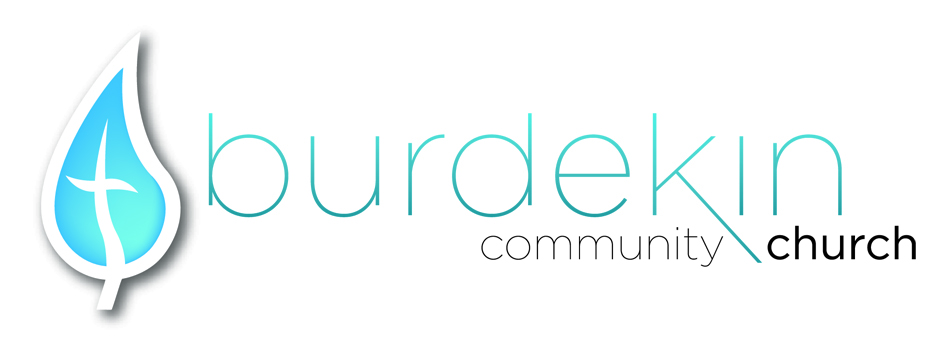 Volunteer Role DescriptionPersonal QualitiesYou, the volunteer should:Have a relationship and commitment to Jesus Christ as Lord and Saviour,Have a commitment to and value peopleBe a person of character and integrityBe committed to personal spiritual growthBe supportive of the leadership vision of the church by prioritising involvement in relevant church activities.  These include:Attending weekend services regularlyAttending church Ministry events (Warriors, Cherish, Church lunches etc)Attending all Vision Nights, Team Meetings, conferences and key weekends (Missions, Easter, Christmas, special guests/speakers etc) in church life Supporting our church financially through tithes and offeringsVolunteer’s Name:Position Title:Department:Department Head:Time frame:Present toPresent toGoal:Goal:Goal:AreaDescriptionOutcome1)I’m successful in the role when I:2)I’m successful in the role when I:3)I’m successful in the role when I: